平成３０（２０１８）年度マーチングバンド３級指導員ライセンス取得研修会開　催　要　項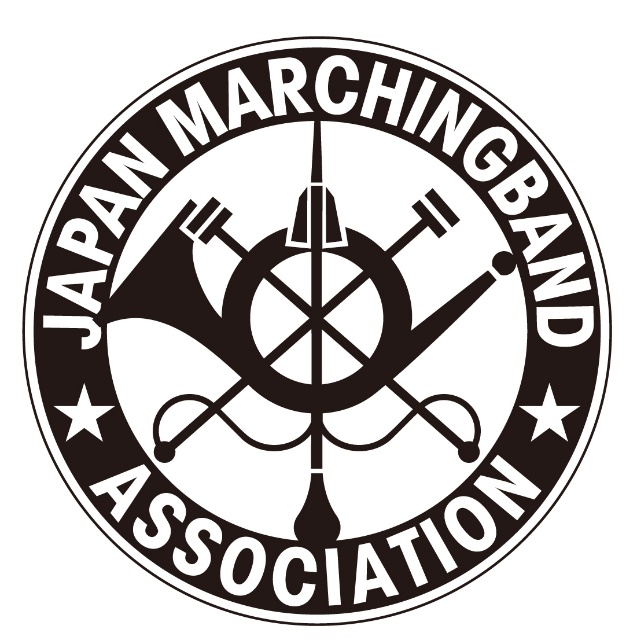 千葉県マーチングバンド協会・埼玉県マーチングバンド協会◆趣　　　　旨　　　この研修会は、マーチングバンドの技術の向上と普及のため、指導者及び指導者を志す方を対象として、実技を通して指導方法の基礎を学ぶことを目的としています。・マーチングバンド指導者として３級指導者ライセンスの取得を目指す方・マーチングバンドの基本を知りたい方及び今後バンドのリーダーとして活動するため、それに必要な知識を身につけたい方　等々　◆主　　　　催　　　千葉県マーチングバンド協会（主管）　埼玉県マーチングバンド協会　◆受講資格　　　平成３１年４月１日現在で満１８歳以上の方が対象となります。また、今回の研修会では、平成３１年４月１日現在で１８歳となる方も受講できます。　　　　　　　　　◆検　　　　定　　　一般社団法人日本マーチングバンド協会のライセンスカリキュラムに則り、２日間の研修終了後、検定を行います。検定を受けるには、研修（必要単位数５）を修了していることが必要です。検定を受けずに、研修のみを受講することも可能です。◆日　　　　時　　　平成３１年３月９日（土曜日）　　午後１時３０分～午後６時　　　　　　　　　　（2019年）  １０日（日曜日）　午前１１時００分～午後５時◆会場　　　西武台千葉中学校・高等学校　　住所：千葉県野田市尾崎２２４１－１　　　　　　　　　　（東武アーバンパークライン川間駅下車徒歩１５分）　駐車場有◆検定種目　　　　ａ．Ｌ字歩行：３種類の方向転換を使用し、Ｌ字形に歩行する個人動作　　　　　　　　　　　ｂ．コンビネーション：４人１組で与えられた課題を歩行する集団動作　　　　　　　　　　　ｃ．ペーパーテスト：指導者として必要な用語や基本的知識の理解能力◆費　　　　用　　　　　　※３級指導者ライセンスの認定を受け、一般社団法人日本マーチングバンド協会の個人会員となられた方は、年会費として、１０，０００円が必要になります。◆時　　　　程　　　　　　　　　※カリキュラムは、当日変更になることもあります。◆持参するもの　　　指導書上・下巻（３級ライセンスでは上巻のみ使用します）、筆記用具、運動着、防寒着、上履き（体育館シューズ）、昼食、飲み物、健康保険証（表裏コピー）　　【ゴミは各自でお持ち帰り下さい。】◆講　　　　師　　　一般社団法人 日本マーチングバンド協会指導員　　　◆申込方法　　　別紙申込書に必要事項を記入の上、郵送、ＦＡＸ、またはメールにてお申し問い合わせ　　　　込みください。申し込みは、千葉県・埼玉県どちらでも構いません。◆申込締切　　　平成３１（２０１９）年２月２５日（月）◆その他　　　★研修会期間中は、主催者が参加者全員の傷害保険に加入します。★資料「指導書上下巻」の当日販売は致しませんので，事前にご用意ください。※お問合せ先　株式会社音装《TEL03-5993-1313　FAX03-5993-1315 》別　紙マーチングバンド３級指導員ライセンス取得研修会受　　講　　申　　込　　書電話番号につきましては、本研修会に関する緊急連絡時以外には使用致しません。また、事後は確実に廃棄いたします。項目費用支払方法ａ．受講料３，０００円当日、受付で納入してください。ｂ．検定料１，０００円検定を受検する方は必要になります。受講料と合わせて当日、受付で納入してください。ｃ．認定料１，０００円検定に合格し、３級指導者ライセンスの認定を希望する方は必要になります。入会金と合わせて後日振り込みによるお支払いになります。ｄ．入会金５，０００円３級指導者ライセンスの認定を受けた方は、一般社団法人日本マーチングバンド協会の個人会員として登録されます。３月９日（土）３月９日（土）３月１０日（日）３月１０日（日）時　　　程時　　　程時　　　程時　　　程13:00受付10:30受付13:20開講式11:00研修④コンビネーション13:20講習会説明12:30昼食13:30研修①基本動作Ⅰ13:30研修⑤コンビネーション15:00研修②基本動作Ⅱ15:00検定16:30研修③ペーパートレーニング17:00合格発表・解散18:00解散（ふりがな）受講者氏名（ふりがな）受講者氏名生 年 月 日西暦　　　　　　　　　　　年　　　　　月　　　　　日（　　　　　歳）西暦　　　　　　　　　　　年　　　　　月　　　　　日（　　　　　歳）性　　　別　　　　　　　男　　　・　　　女　　　　　　　男　　　・　　　女住　　　所〒〒電話番号自　宅電話番号携　帯勤　務　先所属団体研修後、３級指導員ライセンス取得のための検定を　　　　　　　　　　受検する　　　　・　　　　受検しない　　　　　　　　　　　　　　　　　　　　　　　　　　　　　　どちらかに○をつけてください研修後、３級指導員ライセンス取得のための検定を　　　　　　　　　　受検する　　　　・　　　　受検しない　　　　　　　　　　　　　　　　　　　　　　　　　　　　　　どちらかに○をつけてください研修後、３級指導員ライセンス取得のための検定を　　　　　　　　　　受検する　　　　・　　　　受検しない　　　　　　　　　　　　　　　　　　　　　　　　　　　　　　どちらかに○をつけてください